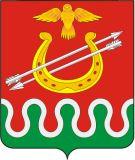 АДМИНИСТРАЦИЯ БОЛЬШЕКОСУЛЬСКОГО СЕЛЬСОВЕТАБОГОТОЛЬСКОГО РАЙОНАКРАСНОЯРСКОГО КРАЯ    ПОСТАНОВЛЕНИЕ   02.03.2017 год                             с. Большая Косуль                       № 13-пО создании экспертнойкомиссии.        В связи с изменением состава экспертной комиссии и для своевременной подготовки и передачи документов на госхранение, руководствуясь Уставом, ПОСТАНОВЛЯЮ:Создать экспертную комиссию в составе:Председатель  ЭК – Симон Ирина Сергеевна.Члены комиссии: - Гуркова Ирина Владимировна,                              - Лаврентьева Наталья Викторовна,                               - Максина Ольга Алексеевна.Постановление вступает в силу со дня подписания.Глава сельсовета                                             Т. Ф. Поторочина.